2018 Fun寒假-南島輕旅行
   Fun寒假就該在藍天白雲下體驗五彩繽紛的海生館海洋假期，快帶著您家裡的學童，一起歡度這美麗的假期，共享天倫之樂吧！
   本活動行程以海生館區內豐富多樣的生態為主，享受休閒又知性學習的旅遊，除了帶領學員觀賞一般民眾少有機會進入的水族實驗中心(內含水生保育動物收容中心)、館藏標本室，天文台以及登龜山，讓我們一邊親近大自然一邊與夜晚星空來一趟知性之旅吧。
   本次活動特別的行程規劃與難忘的生態體驗，無論是在聽覺、視覺或觸覺上，樣樣都是難得的經驗，保證給您一個全新、完整、不同以往的海生館風貌！！遊玩之餘，更可從中學習生物知識，是全家大小或三五好友到墾丁遊玩的最佳選擇！
一、主辦單位：國立海洋生物博物館
二、活動時間：2018年2月9日(五)~2月10日(六)三、活動對象：一般民眾或親子家庭(6歲以上至65歲以下)
四、參加人數：36人(額滿為止)
五、活動地點：恆春半島及海生館內。
六、活動費用：1,000元/人
  ＊住宿房型(本館區內之海洋生物主題套房)：4人房(2大床) 
  ＊為調配團體住房房間及人數，如2人之報名團體（想安排同一房），每房須加    價500 元， 如有特別需求，四人房可再增加一床(床墊)。
   ＊報名費包含早餐、保險、講師費、資料袋、教材教具、小禮物…等費用，不足部分由本館支應。   ＊不包含當日晚餐，晚餐須自理。
七、報名方式：(請詳讀報名辦法，以免自身權益受損)
  1.報名時間：由107年1月9日(三)上午10:00開放接受線上報名，額滿為止
  2.報名方式：一律採網路報名，本活動不受理其他報名方式。
    2人以上可以團體報名方式一起報名，請點選”團體報名”(一團最多5人，超過5人，    請再以另一團體報名)    3.錄取方式：完成線上報名並經審查通過者為錄取，將會收到審核通知信，錄取名單公布於   海生館網站（www.nmmba.gov.tw)。   報名錄取者請於收到電話繳費通知後3日內繳交報名費，方為正式錄取，始可參加活動。
  4.報名未滿20人，本館保留活動成行或取消之權力，另行通知。
  5.報名資料：姓名、身分證字號、出生年月日、葷素、聯絡手機。
  6.正式錄取者本館將於活動前電話聯繫注意事項及所需帶之物品。
 八、交通方式及時間：   1.本次活動交通請自理。 (交通資訊請參考附件一)。   2.請於當日14：45分前自行前往海生館水族實驗中心前門口集合報到。
九、繳費方式：(請務必接到錄取通知信再進行繳款動作)
    請至ATM轉帳匯款(銀行或郵局)，臨櫃繳款亦可
    戶名：國立海洋生物博物館作業基金401專戶
    帳號：753-30-530-267(007第一銀行恆春分行)
    ＊匯款完成將請將提供下列資料，以利對帳：
     1.報名人姓名
     2.繳款金額(可合併個人及團體共同繳費)
     3.匯款帳號之後5碼(核對匯款入庫之用)
   ＊發mail通知:bojun@nmmba.gov.tw 或電話通知黃柏鈞0987-686-982)
   ＊除因天災及不可抗拒之外力因素，恕不退費。
 
十、活動承辦人：
    國立海洋生物博物館 科學教育組 黃柏鈞  bojun@nmmba.gov.tw
    TEL：08-882-5001 begin_of_the_skype_highlighting end_of_the_skype_highlighting轉5518 FAX：08-8825063
十一、注意事項：
  1.參加年齡限定為6歲以上至65歲以下，孩童請勿單獨報名。
  2.請自行考量身體狀況，如有心臟病、高血壓、癲癇等不適參與劇烈運動疾病，    或行動不便民眾，請勿報名參加。
  3.準備用具：
    (1)觀察用具(依個人需要請自備相機或手電筒等用具)、雨具。
    (2)健康維護：請攜帶健保卡。
    (3)水壺、環保碗筷、飲用杯及私人盥洗用具(牙刷、毛巾)等。
    (4)服裝穿著：盡量穿著輕便上衣、休閒褲、薄外套、運動鞋（以免野外蚊蟲叮咬，       或意外割傷、擦傷），並做好防曬措施(防曬油、帽子、陽傘)。十三、活動流程： **本活動流程為暫定，將依天候及活動流暢度做適度調整。十四、活動預照: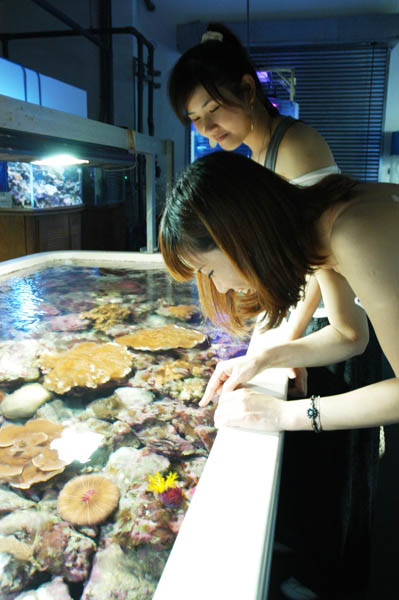 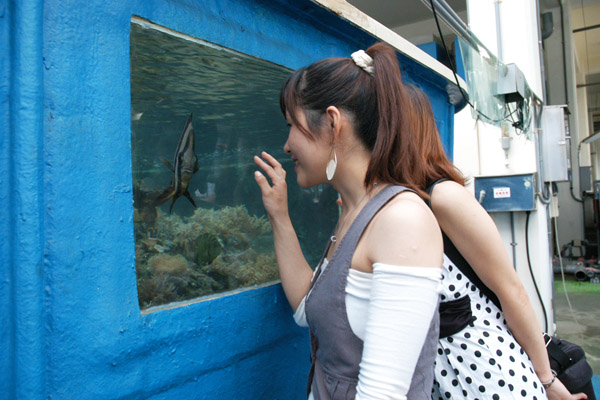 水族實驗中心-珊瑚礁生態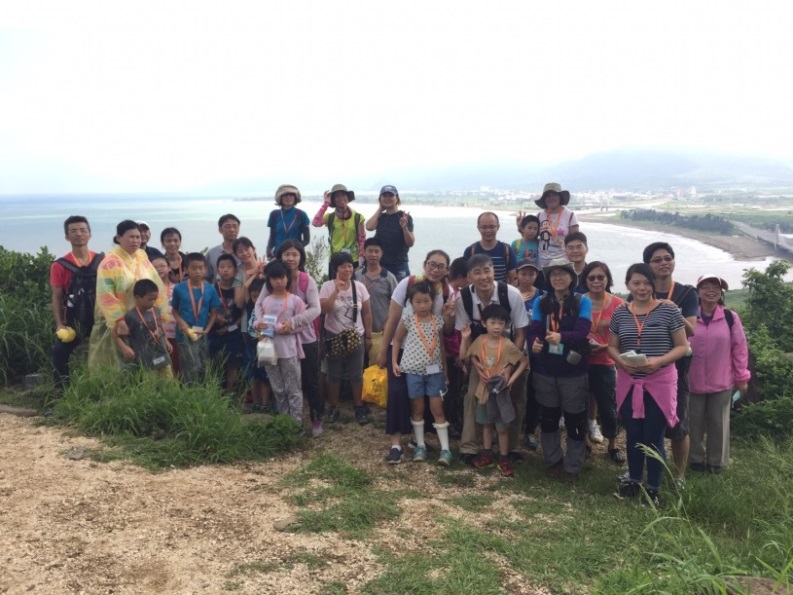                                                        水族實驗中心-珊瑚圓桌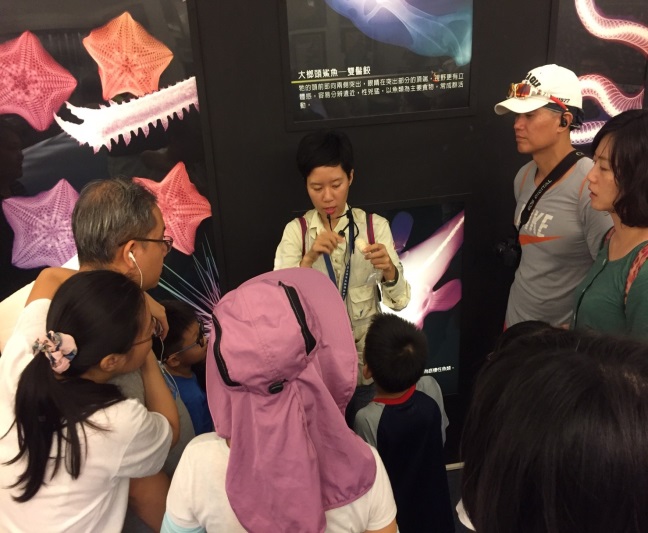 龜山探索趣-攻頂合照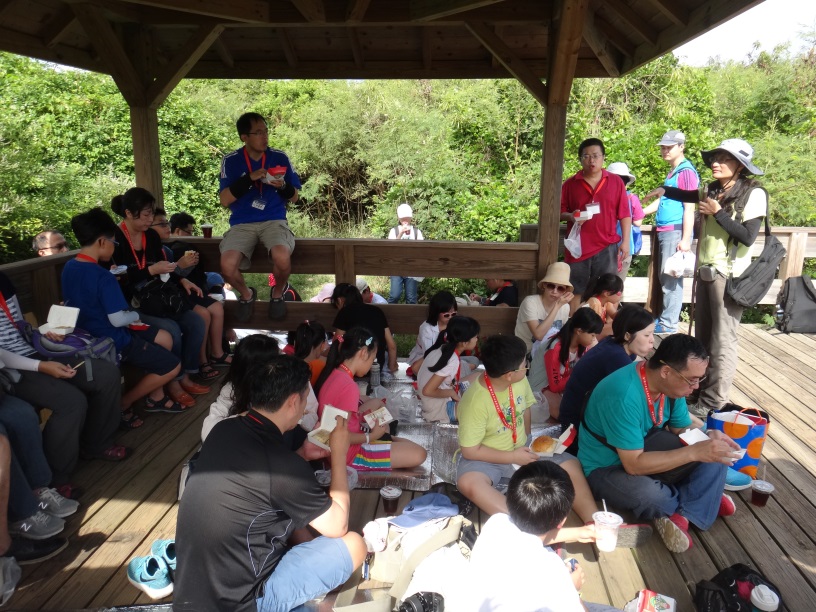                                                         標本典藏室-標本解說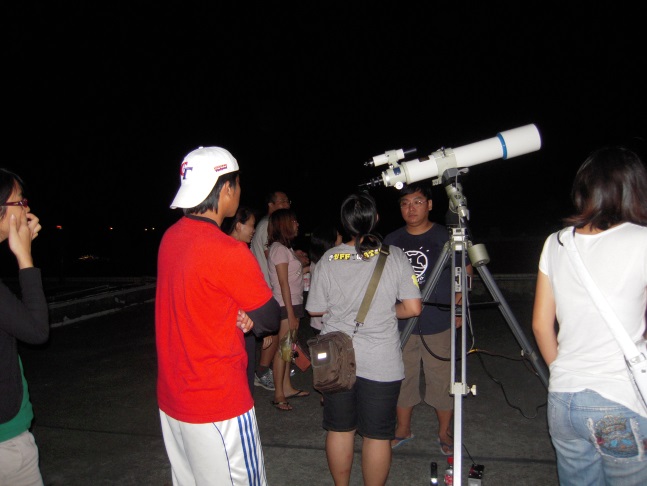 龜山探索趣-享用早餐                                                        海生館天文台-參觀中(附件一) 地圖導覽圖高雄方面： 1.88號快速道路 － 國道3號 － 下南州交流道 － 1號省道－過楓港接26號省道－車城鄉－轉入    4-1景觀道路（往後灣村）－國立海洋生物博物館。 2.17號省道－經水底寮後轉入1號省道－過楓港接26號省道－車城鄉－轉入4-1景觀道路（往後   灣村）－國立海洋生物博物館屏東方面： 走1號省道－過楓港接26號省道－車城鄉－轉入4-1景觀道路（往後灣村）－國立海洋生物博物館台東方面： 走9號省道－經達仁－過楓港接26號省道－車城鄉－轉入4-1 景觀道路（往 後灣村）－國立海洋生物博物館 交通旅遊資訊請至下列網站查看http://www.nmmba.gov.tw*請由海生館公務門進入至水族實驗中心前門口，統一集合報到。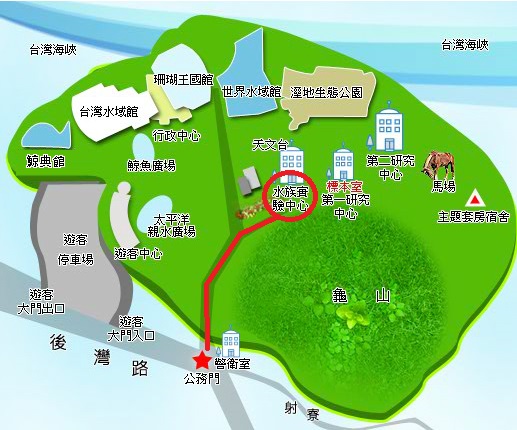 Fun寒假-南島輕旅行Fun寒假-南島輕旅行Fun寒假-南島輕旅行Fun寒假-南島輕旅行第一天(2/9星期五)第一天(2/9星期五)第二天(2/10星期六)第二天(2/10星期六)14:30海生館水族中心08:00晨喚Morning  Call14:30報到08:00晨喚Morning  Call15:00-17:00海角秘境探訪08:15野餐趣！晨登龜山15:00-17:00(水族中心/標本室/人工溼地)08:15野餐趣！晨登龜山17:00-18:00海洋手作-吊飾DIY08:30~10:00龜山探索趣18:00-20:00南島美食風味-自由行（晚餐自理）10:00賦歸20:00-21:30與星星約會(星空夜語)20:00-21:30天文台21:30一夜好眠˙海洋生物主題套房